ORGANIZADOR GRÁFICO DE UNIDAD DIDÁCTICA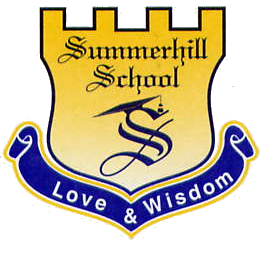 Asignatura:	Filosofía	                	Unidad Nº: 2                                   Grado: DécimoProfesor: Nicolás Gutiérrez – Enderzon Zambrano      	                        Fecha: 13 de abril de 2021TÍTULO HILOS CONDUCTORES:TÓPICO GENERATIVO:METAS DE COMPRENSIÓN:1. ¿Por qué la existencia precede a la esencia?2. ¿Por qué el ser humano es subjetividad? ¿Cuál es su relación con el ser?3. ¿Qué significa la co-existencia?Analizará   los problemas de la filosofía existencial contemporánea relacionándolos con las soluciones aportadas por Kierkegaard, Heidegger, Sartre, Marcel, a través de estructuras mentales como: mapas conceptuales, cuadros comparativos, entre otros.Identificará las ideas centrales de la corriente existencialista asociadas al materialismo, muerte, egoísmo, libertad, angustia y destino en el ser humano, por medio de escritos argumentativos o exposiciones orales en recurso audiovisuales. DESEMPEÑOS DE COMPRENSIÓNTIEMPOVALORACIÓN CONTINUAVALORACIÓN CONTINUAACCIONES REFLEXIONADASFORMASCRITERIOS DEL ÁREAETAPAEXPLORA-TORIAObservando e infiriendo el video titulado Mentira la verdad – La muerte (https://www.youtube.com/watch?v=x_-6i0-xd00).Observando e infiriendo el video titulado Mentira la verdad – La angustia (https://www.youtube.com/watch?v=0A_rdG6StfQ)3 SEMANASEspeculando por medio de un recurso audiovisual, donde responda a la pregunta: ¿Cuál es el sentido de la vida humana, si no existe nada después de la muerte?Estructurando por medio de un mapa mental, establezca ¿Qué es la angustia existencial?Avance I de proyecto: Organizar grupos de trabajo de 4 personas máximo, donde se establezcan funciones claras como responsable de entrega, asignación de los temas a trabajar, para cada una de las asignaturas.ANTROPOLÓGICOETAPAGUIADAAnalizar y leyendo el documento PDF titulado: “Las tres edades del existencialismo” del autor Pietro Prini (https://digitum.um.es/digitum/bitstream/10201/14841/1/01%20vol19%20Las%20tres%20edades%20del%20existencialismo.pdf). Analizar y leyendo el artículo de periódico titulado: “Emil Cioran: la miseria del nihilismo” del autor Rafael Narbona (https://elcultural.com/emil-cioran-la-miseria-del-nihilismo).Realizar lectura y análisis de las páginas 5-20 del libro “Existencialismo para principiantes” realizar una línea del tiempo con las tres edades del existencialismo con sus mayores representantes.3 SEMANASEsquematizando por medio de un diagrama de ven, los tres tipos de existencialismo que presenta en autor en el documento PDF.Respondiendo por medio de un escrito argumentativo la pregunta: ¿Cuál es la miseria del nihilismo?Avance II de proyecto: Construyendo un libreto o guion, donde se presenten los temas, respecto al Estado colombiano, conflicto colombiano, existencialismo y globalización – antiglobalización, para el desarrollo del noticiero.GNOSEOLOGÍCOPROYECTODE SÍNTESISSocial News XXI: Presentar a modo de formato de noticiero, las posturas políticas desde los distintos espacios de aprendizaje del área de ciencias sociales, donde se desarrollen las problemáticas sociales del Estado colombiano (proyecto es transversal con: sociales, ciencias políticas y económicas, competencias ciudadanas y filosofía).2 SEMANASSocializando la construcción del noticiero, en el cual, se expongan los temas, respecto al Estado colombiano, conflicto colombiano, existencialismo y globalización – antiglobalización, donde se desarrollen las problemáticas sociales del Estado colombiano.EPISTEMOLÓGICO